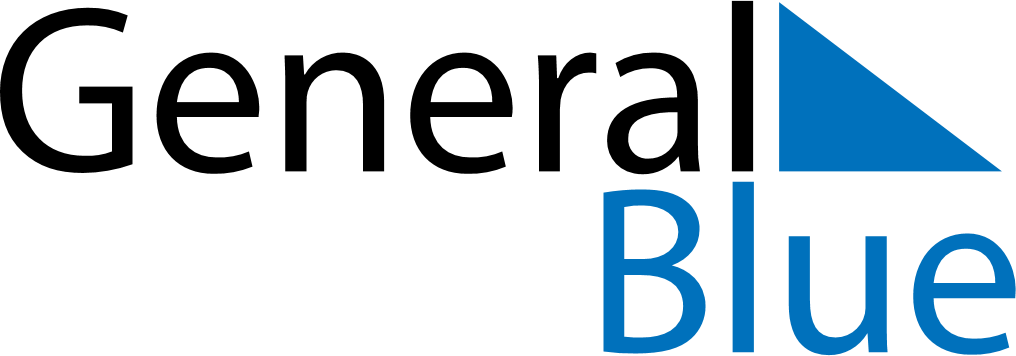 April 2019April 2019April 2019April 2019ColombiaColombiaColombiaSundayMondayTuesdayWednesdayThursdayFridayFridaySaturday123455678910111212131415161718191920Palm SundayMaundy ThursdayGood FridayGood Friday2122232425262627Easter Sunday282930